Language Planning Framework20th May 2015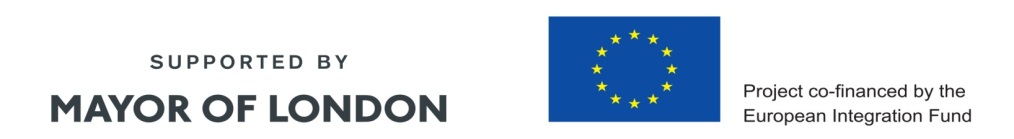 TopicLanguage FunctionsLanguage StructuresVocabularyActivitiesPersuasive writingDescribing a Roman house for sale.Describingpersuadingstunning 3 bedroomed ……spacious garden etcwith …….BedroomsLiving roomCourtyardMosaicFountainsHypocaustUnderfloor heatingHighly desirableFurther benefitsNaming features of a house.Describing house features using some persuasive language.Active listening to a For Sale text. Matching words and phrases to picture of a house and rooms.Describing a house in groups.Report back to class.Write a persuasive text, selling a Roman house.  